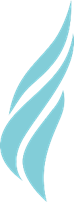 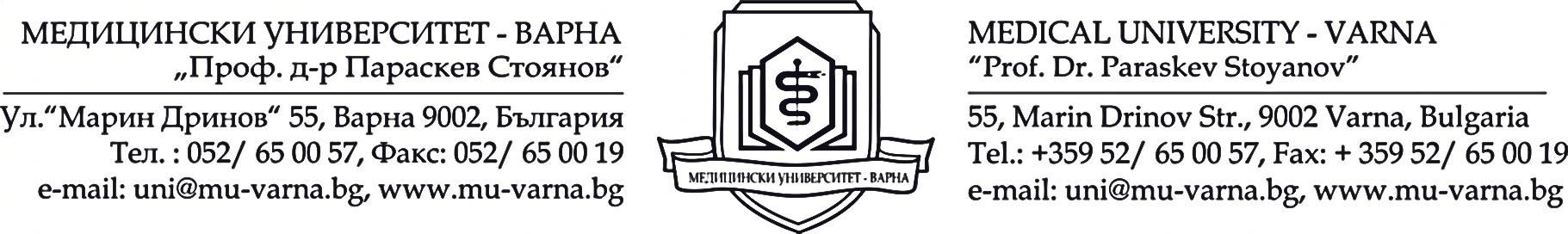 МЕДИЦИНСКИ УНИВЕРСИТЕТ„ПРОФ. Д-Р ПАРАСКЕВ СТОЯНОВ” – ВАРНАДОКТОРАНТСКО УЧИЛИЩЕ Вх. № .................................До  РЕКТОРА НА МУ – ВарнаПРОФ. Д-Р КРАСИМИР ИВАНОВ, Д.М.Н.КОПИЕДо  ДЕКАНА НА ФАКУЛТЕТ „………………..“…………………………………………………..З А Я В Л Е Н И Еот ……………………………………………………………………………докторант по специалност „………………………………………”, към Катедра/ УС„……………………….……“, Факултет „………….……“	УВАЖАЕМИ Г-Н РЕКТОР,	УВАЖАЕМИ/А Г-Н/Г-ЖО ДЕКАН,	Моля, да ми бъде разрешено да променя формата си на обучение за придобиване на образователна и научна степен „Доктор” от редовна /задочна форма на обучение в ………………. форма на обучение.	Молбата ми е съгласувана с Ръководител Катедра „………………..“ и научният/те ми ръководител/и – …………………………...…(трите имена).							С уважение:							 		/………………….../							Съгласували:							Ръководител Катедра									/……………………./Дата: ……….					Научен/и ръководител/и:гр. …………							/……………………/